Español I							Nombre-				Capítulo TresVocabulario							Fecha-					Repaso:The verb ________________________ is used to talk about someone’s likes or dislikes.  When we discuss activities that people like/don’t like to do we use gustar with _________________ verbs.  An infinitive verb is a verb that has NOT been ________________________.We also use the form ____________________ NOT ____________________ when combined with infinitives.A. Listen as I read a description of the following people and what they like and/or don’t like.  Write the correct number next to each picture as you hear them. 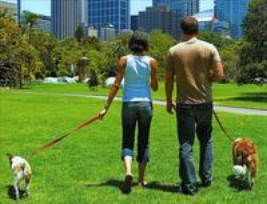 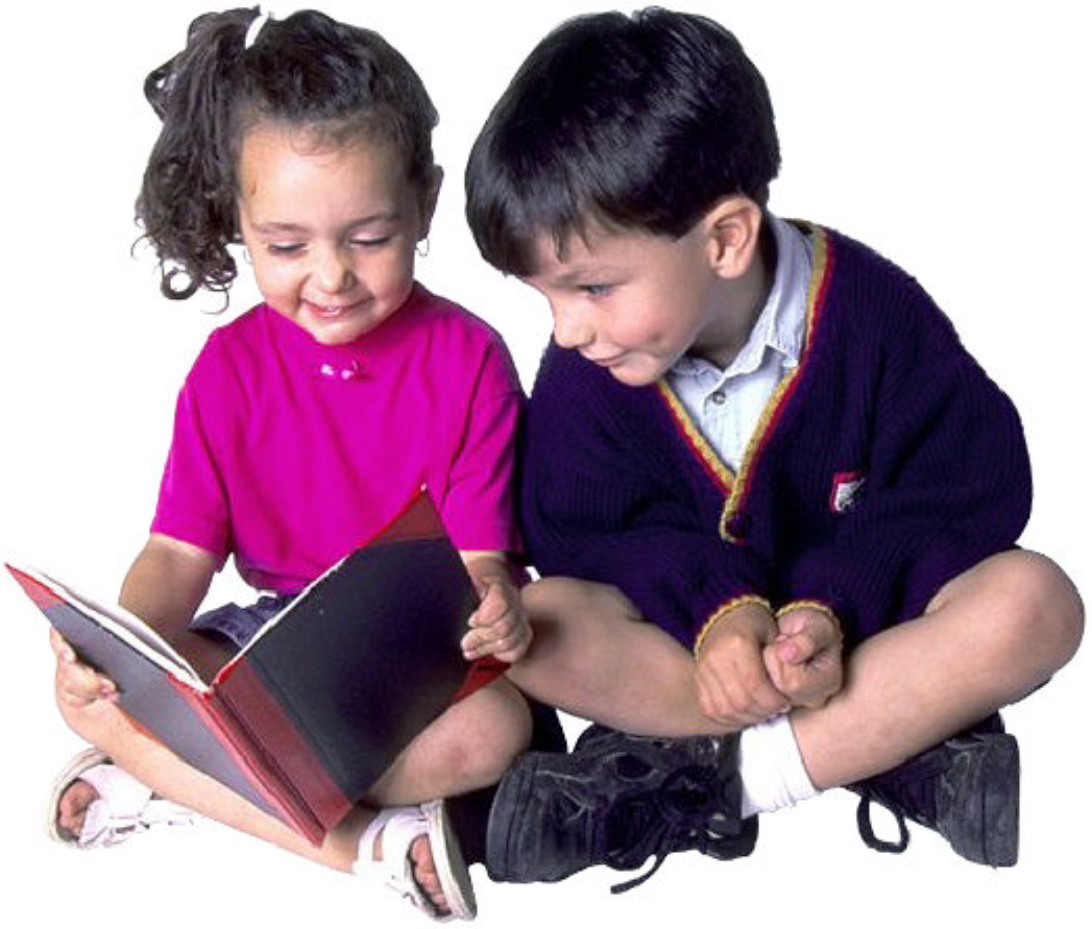 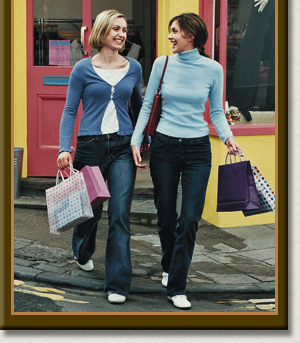 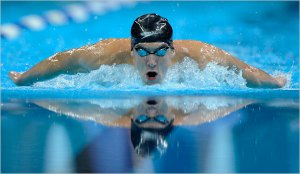 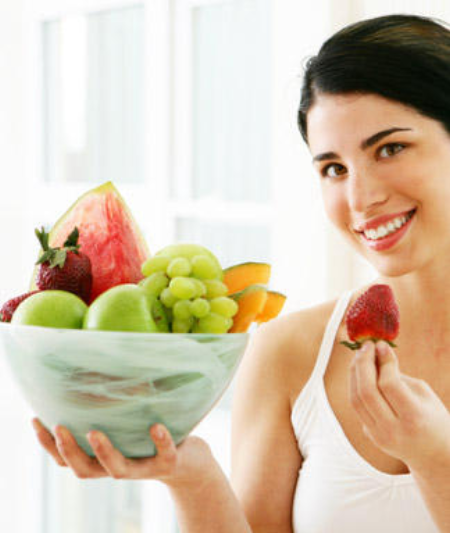 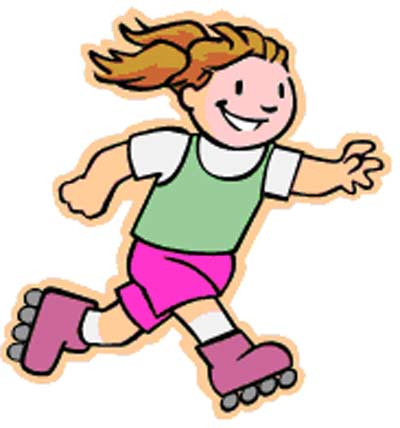 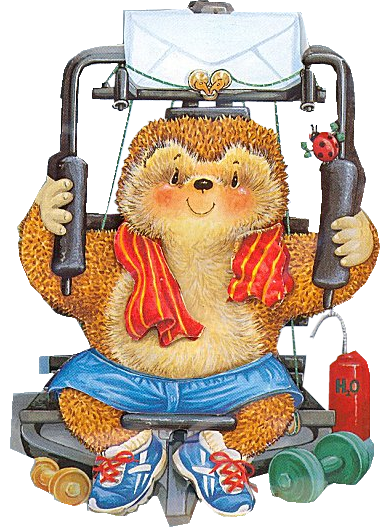 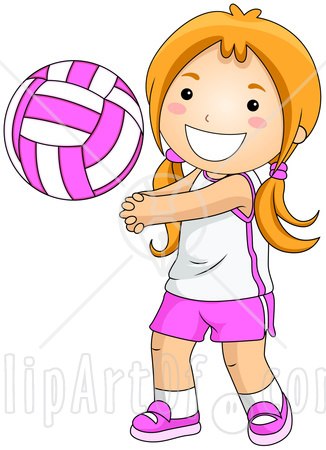 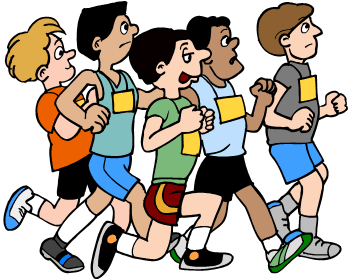 B.  For the following sentences choose the correct pronouns.1. 		 te gusta dibujar.A. A ella			B. A ti2. 		 le gusta comer frutas mucho.A. A Lola			B. A mí3. 		 nos gusta ir al cine.A. A nosotros			B. A ti4.		 me gusta ir de compras en el centro comercial.A. A ti				B. A mí5.		 les gusta hacer ejercicio.A. A Carlos y A Juan		B. A CarlosC.  Based on the things Carlos and his friends like, what activities do you think they like to do?A mis amigos les gustan los deportes.  ___________________________________________________________A mí me gusta la television ________________________________________________________________________A Paco le gusta la música. _________________________________________________________________________A mi familia y a mí nos gusta la pizza. ____________________________________________________________A ti te gustan las películas. ________________________________________________________________________A mis amigos y a mí nos gustan los videojuegos. ________________________________________________D. Answer the following questions (en español por supuesto).1.¿Qué te gusta hacer con tu familia?2. ¿Qué te gusta hacer con tus amigos?3. ¿Qué te gusta hacer solo(a)?